Műszaki Tudományos Közlemények 19. (2023) xx–yy.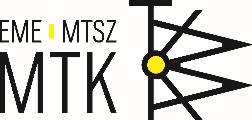 Magyar nyelven: https://doi.org/10.33895/mtk-2023.19.xxAngol nyelven: https://doi.org/10.33894/mtk-20232.19.xxA tanulmány címe magyar nyelven Style „AMT-focim”A tanulmány címe angol nyelven Style „AMT-focim”Első Szerző1, Második Szerző2, Harmadik Szerző3,... (Szerzők neve, Név. Keresztnév sorrendben, és a szerzők abc sorrendben, ha a hozzájárulásuk egyenlő; ha nem, akkor a sorrend a hozzájárulás mértéke szerint; Kérjük, ne tüntessenek fel 5 szerzőnél többet, amennyiben ez lehetséges;) Style „AMT-Szerzok”)1 Intézmény (Egyetem, Kar, Tanszék). Város, Ország, elsoszerzo@email.org 2 Intézmény (Egyetem, Kar, Tanszék). Város, Ország, masodikszerzo@email.org  3 .....Style „AMT-elerhetoseg”Abstract Style „AMT-pontcim”Angol nyelvű összefoglaló, min. 5–max.10 sorban, style „AMT-Abstract”.Keywords: a keresést támogató 3-5 kulcsszó ANGOL nyelven, style „AMT-kulcssavak”. Összefoglalás Style „AMT-pontcim”Magyar nyelvű összefoglaló, mely legtöbb 10 sor legyen. style „AMT-Abstract”.Kulcsszavak: a keresést támogató 3-5 magyar nyelvű kulcsszó style „AMT-kulcssavak”.1. Fejezetcím (style „AMT-Fejezet”)1.1. Alfejezetcím (style „AMT-Alfejezet”)1.1.1. Pontcím (style „AMT-pontcim”)xx. Következtetések (style „AMT-Fejezet”)(A dolgozat utolsó fejezete a következtetések (kiértékelések), melyben a szerző(k) a kutatás eredményeit (részeredményeit) foglalja össze.)Szakirodalmi hivatkozások Style AMT-alfejezet A dolgozat páros oldalszámban, 4-12 oldalas kell legyen. A fejezetek és alfejezetek szöveges részének stilusa: Style „AMT-test”.A szöveget a legegyszerűbb úgy beírni, hogy a jelen dokumentumot megmenti egy másik néven, majd pedig a megfelelő helyekre egyszerűen begépeli a szöveget.  A képletek, ábrák beszúrásakor üres sort állítunk elő, ide beillesztjük az ábrát vagy beírjuk a képletet, majd pedig a Format- Style kereséssel a definiált stílusok közül kiválasztjuk azt, amelyik szükségesKépek, illetve fényképek használata esetén a kép jó felbontással, vektorgrafikával készült, vagy emelt élességű fotokópia legyen. Az EDA-ban színesen lesznek a dolgozatok kimentve de a nyomtatott könyvben/folyóiratban ez nem biztos, hogy lehetséges. Ezért kérjük, hogy a diagramok különböző színei grayscale-ban azaz fehér-feketében is jól megkülönbözhetőek legyenek!!! Az ábrák kidolgozása és elhelyezése nyomdakész állapotnak feleljen meg. Az ábrák legyenek jól láthatóak. Az ábrákat és képeket kérjük sorban in line with text-módban elhelyezni, nem ráhelyezett mód-ban, középre, előtte 10 pt, mögötte 10 pt, alatta kötelező módon feliratozni az „ÁBRAFELIRAT” stílus szerint. Az ábrákra esetleg ráírt betűk/szavak legyenek 7pt. Méretűek. Minden ábrát és képletet kérünk külön JPG (min. 300dpi!) a diagramokat pedig JPG és XLSX formátumban is elküldeni! Az ábra-hivatkozásokat a szövegben kérjük félkövér betűkkel írni. (pl. 1. ábra) 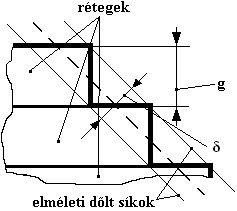 1. ábra. Az ábrák felirata (magyarázó szövege) az ábra alatt helyezkedjen el Style: „Ábrafelirat”A táblázatok elhelyezése lehetőleg a hasábot kövesse. Ha mégsem lehet, akkor a szakaszt be kell fejezni, folyamatos szakasztöréssel, majd az új egy hasábos szakaszba kell középre helyezni a táblázatot központosított legyen. A táblázatokat vonalazni tetszés szerint lehet, viszont számozni, és feliratozni az alábbi minta szerint kell:1. táblázat. A táblázatok felirata (magyarázó szövege, a táblázat elé helyezve) style: „Ábrafelirat”A táblázatok után egy sort hagyjon üresen.A képleteket számozni kell, egy jobbra igazított tabulátor legyen a sorszám előtt. A képletet jobbra igazítva az alábbi minta szerint:	(1)A képletre való hivatkozás kerek zárójelbe tett sorszámmal történjék, pl. (1) A vektorjelet kérjük, ne használják, hanem, az AMS Math irányelvei szerint, a félkövér jelölést vektor és mátrix, illetve a félkövér dőlt betűt tenzor jelölésére.  A képleteket a MathType 6.0-val kell szerkeszteni mivel az Equation editor 3.0 vissza lett vonva.FelsorolásokFelsorolás az alábbi minta szerint:első, pontosvesszővel zárva;második, szintén pontosvesszővel zárva;utolsó, mely ponttal végződik.Az „Enum” stílussal formázzuk (Alt+0150).Szakrodalmi hivatkozások a szövegbenAz irodalmi hivatkozásokat szögletes zárójelbe tett sorszámmal kell jelölni, pl. [1]. Szakirodalmi hivatkozások Style AMT-alfejezet (a tanulmány/cikk végén)A hivatkozásokat gondosan kell kiválasztani. Csak azokat a tételeket tüntethetjük fel a szakirodalmi listába, amelyeket a tanulmány kidolgozási folyamatában felhasználtunk, és ezeket idéztük is. A szakirodalmi hivatkozásoknak (bibliográfiai tételeknek) tartalmazniuk kell minden olyan elemet, amely biztosítja az idézett tanulmány megtalálását. Kérjük, ne hivatkozzon a wikipedia felületre!A szakirodalmi hivatkozások az "AMT-Irodalom" stílussal vannak formázva. A sorszámozása a szakirodalmi hivatkozásoknak (a számokat szögletes zárójelbe helyezze) abban a sorrendben történjék, ahogyan a szövegben jelennek meg. A jobb oldali számsor szögletes zárójelét követően a leütést (a szóközt) a Ctrl + Shift + Space billentyűkombinációval kell beírni.A teljes hivatkozást a cikk végén a következő formában kell feltüntetni:Példák: 1. Hivatkozás egy folyóiratcikkhez: [1] Vezetéknév A. B., Vezetéknév2 C. D., Vezetéknév3 E. F.: A tudományos cikk címe. Alcím. A folyóirat teljes címe, évfolyam/szám. (2018) oldaltól–oldalig.https://doi.org/10.2478/amt-2018-00022. Hivatkozás egy könyvre: [2] Vezetéknév A., Vezetéknév2 B. C. D., Vezetéknév3 E. F.: Könyvcím. Alcím. 4. kiadás. Kiadó neve, Város, 2018. oldal1–oldal2.3. Hivatkozás egy szerkesztett könyv egy fejezetére: [3] Vezetéknév A., Vezetéknév2 B. C. D., Vezetéknév3 E. F.: A fejezet címe. Alcíme. In: A könyv címe. (Szerk.: Jones B. S., Smith R. Z.). Kiadó neve, Város, 2018. oldaltól–oldalig.4. Hivatkozás egy konferenciakötet cikkéhez: [4] Vezetéknév1 A. B., Vezetéknév2 C. D. – Vezetéknév3 E. F.: A cikk címe. Alcíme. In: Konferencia kötet címe. Konferencia helye, Ország, Sorozat(Kötet)szám(ok). 2018. oldaltól–oldalig.https://doi.org/10.2478/mtk-2018-00025. Hivatkozás szabványokra:[5] EN ISO 527: Plastics. Determination of tensile properties, 1994.6. Hivatkozás szabadalmakra:[6] Jones(,) G.: Title of the patent. Registration number, Ország, 2003.7. Hivatkozás egy weboldalra:[7] Cancer Research UK, Cancer statistics reports for the UK. 2003.http://www.cancerresearchuk.org/aboutcancer/statistics/cancerstatsreport (letöltve: 2018. május 15.).8. Hivatkozás adatkészlethez:[adatkészlet] [8] Oguro M., Imahiro S., Saito S., Nakashizuka T.: Halálozási adatok a japán tölgyfák betegségére és a környező erdei kompozíciókra. Mendeley Data, v1, 2015.https://dx.doi.org /10.17632/xwj98nb39r.1aaddggbbeehhccffii